Величие небольших различийПризнайте за ребенком право на индивидуальность, право быть другим.Не уличайте детей в неумении, а помогайте найти пути решения проблемы. Не сравнивайте ребенка с другими, хвалите за его успехи и достижения. Никогда не сравнивайте мальчиков и девочек, не ставьте одних в пример другим: они разные.Учитесь вместе с ребенком, объединяйтесь с ним против объективных трудностей, станьте союзником, а не противником или сторонним наблюдателем. Старайтесь, давая задания мальчикам как в детском саду, в школе, так и в быту, включать в них момент поиска, требующий сообразительности. Не надо заранее рассказывать и подсказывать, что и как делать. Следует подтолкнуть ребенка к тому, чтобы он сам открыл принцип решения, пусть даже наделав ошибок. С девочками, если им трудно, надо вместе, до начала работы, разобрать принцип выполнения задания, что и как надо делать. Вместе с тем девочек надо постепенно учить действовать самостоятельно, а не только по заранее известным схемам (работу по дому выполнять точно, как мама, в школе решать типовые задачи, как учили на уроке), подталкивать к поиску собственных решений незнакомых, нетиповых заданий. Не забывайте не только рассказывать, но и показывать. Особенно это важно для мальчиков. Мы часто любим в ребенке результаты своих трудов. А если результатов нет, виноват не ребенок, а мы, потому что не сумели его научить. Бойтесь списывать свою некомпетентность, свои неудачи на ребенка. Это вы педагог или родитель, а не он. К сожалению, мы любим тех, кого умеем научить. Помните: для ребенка чего-то не уметь, чего-то не знать – это нормальное положение вещей, на то он и ребенок. Этим нельзя попрекать. Ребенок не должен панически бояться ошибиться. Невозможно научиться чему-то не ошибаясь. Страх подавляет инициативу, желание учиться, да и просто радость жизни и радость познания. Не обольщайтесь – вы не идеал, а значит, не образец для подражания во всем и всегда. Поэтому не заставляйте ребенка быть похожим на вас. Запомните: маленькие дети не бывают ленивыми. “Леность” ребенка – сигнал неблагополучия в вашей педагогической деятельности, в избранной вами методике работы с ним. Старайтесь не преподносить детям истину, а учите находить ее. Всячески стимулируйте, поддерживайте, взращивайте самостоятельный поиск ребенка. Для гармоничного развития необходимо, чтобы ребенок учился по-разному осмысливать учебный материал (логически, образно, интуитивно). Прежде чем ругать ребенка за неумение, попытайтесь понять природу трудностей. Никогда не ругайте ребенка обидными словами за неспособность что-то понять или сделать, глядя на него при этом с высоты своего авторитета. Это сейчас он знает и умеет хуже вас. Придет время, и по крайней мере в каких-то областях он будет знать и уметь больше вас. Помните, что мы часто недооцениваем эмоциональную чувствительность и тревожность мальчиков. Если вам надо отругать девочку, не спешите выказывать свое отношение к ней – бурная эмоциональная реакция помешает ей понять, за что ее ругают. Сначала разберите, в чем ее ошибка. Ругая мальчика, изложите кратко и точно, чем вы недовольны, так как он не может долго удерживать эмоциональное напряжение. Его мозг как бы отключит слуховой канал, и ребенок перестанет вас слушать и слышать. Знайте, что девочки могут капризничать, казалось бы, без причины или по незначительным поводам из-за усталости). Мальчики в этом случае истощаются интеллектуально Ругать их за это не только бесполезно, но и безнравственно.Если ваш сын гораздо медленнее осваивает грамоту, чем это делала его старшая сестренка, плохо пересказывает и небрежно пишет буквы, не огорчайтесь, это особенность мужского ума. К тому же мальчики отстают от девочек в развитии. Их детство длится дольше. К семи годам мальчики по своему биологическому возрасту младше девочек-ровесниц на целый год. У мальчиков свой путь взросления, но так как они больше ориентированы на усвоение информации .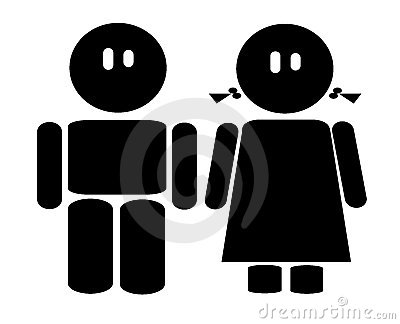 Мальчиков, даже совсем маленьких, родители реже берут на руки и чаще ругают, чем девочек. По отношению к ним речь взрослых содержит в основном прямые указания: “Отойди, принеси, дай, сделай, перестань…”. А с девочками, даже годовалыми, родители говорят о чувственных состояниях: “Мне нравится… Ты любишь? Кто это грустный?…”